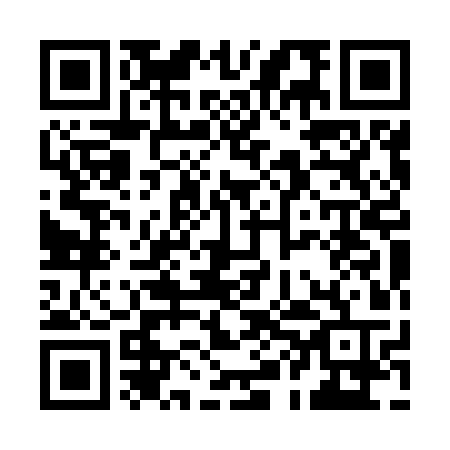 Prayer times for Bata, Equatorial GuineaWed 1 May 2024 - Fri 31 May 2024High Latitude Method: NonePrayer Calculation Method: Muslim World LeagueAsar Calculation Method: ShafiPrayer times provided by https://www.salahtimes.comDateDayFajrSunriseDhuhrAsrMaghribIsha1Wed5:016:1312:183:386:247:312Thu5:016:1212:183:386:237:313Fri5:016:1212:183:396:237:314Sat5:006:1212:183:396:237:315Sun5:006:1212:183:396:237:316Mon5:006:1212:183:396:237:317Tue5:006:1212:183:396:237:318Wed5:006:1212:173:396:237:319Thu4:596:1212:173:406:237:3110Fri4:596:1212:173:406:237:3211Sat4:596:1112:173:406:237:3212Sun4:596:1112:173:406:237:3213Mon4:596:1112:173:406:237:3214Tue4:586:1112:173:416:237:3215Wed4:586:1112:173:416:237:3216Thu4:586:1112:173:416:247:3217Fri4:586:1112:173:416:247:3318Sat4:586:1112:173:416:247:3319Sun4:586:1112:183:426:247:3320Mon4:586:1112:183:426:247:3321Tue4:586:1112:183:426:247:3322Wed4:586:1112:183:426:247:3423Thu4:586:1112:183:426:247:3424Fri4:586:1112:183:436:247:3425Sat4:586:1212:183:436:247:3426Sun4:586:1212:183:436:257:3427Mon4:586:1212:183:436:257:3528Tue4:586:1212:183:446:257:3529Wed4:586:1212:183:446:257:3530Thu4:586:1212:193:446:257:3531Fri4:586:1212:193:446:257:36